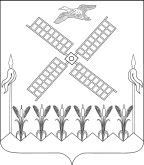 АДМИНИСТРАЦИЯ КОПАНСКОГО СЕЛЬСКОГО ПОСЕЛЕНИЯ  ЕЙСКОГО РАЙОНАР А С П О Р Я Ж Е Н И Е 				  ст.КопанскаяО признании утратившим силу отдельного правового акта  администрации  Копанского сельского поселения Ейского района	В соответствии со статьей 53 Устава Копанского сельского поселения Ейского района:Признать  утратившим силу  распоряжение администрации Копанского сельского поселения  Ейского района от 05 декабря  2014 года  № 133 «О квалификационных требованиях к профессиональным знаниям и навыкам, необходимых для исполнения должностных обязанностей муниципальными служащими, замещающими должности муниципальной службы в администрации Копанского сельского поселения Ейского района».Распоряжение вступает в силу со дня его подписания.Глава Копанского сельского поселения Ейского района                                                                                И.Н. Диденко  от        22.12.2017                                                                       №          155-р 